Die Auswahl der Themenfelder setzt sich immer nach räumlichen und materiellen Maßstäben zusammen (Ausnahmen möglich).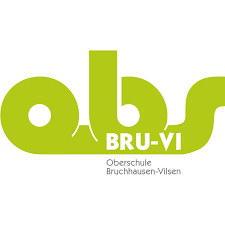 Oberschule Bruchhausen-VilsenOberschule Bruchhausen-VilsenStand: 09.2021Schuleigener Arbeitsplan im Fach: 	gestaltendes Werken			Schuljahrgang:		6 WoStdAngestrebte Kompetenzen (Schwerpunkte)Vereinbartes ThemaBezug zu Methoden- und Medienkonzept (Einführen/Üben von…)Regionale Bezüge/ Lernorte und ExperteneinsatzFächerübergreifende Bezüge 2Die Schülerinnen und Schüler bearbeiten Holz und Holzwerkstoffe / Metalle unter Gebrauch von Werkzeugen und Maschinen sowie unter fachgerechterAnwendung von WerkverfahrenThemenfeld: Gestalten mit MetallUnd/oderGestalten mit Holz und Holzwerkstoffen - unterscheiden verschiedene Metalle undderen Halbzeuge, z. B. Blech, Draht, Ronde, Rohr.- kennen Lötkolben, Blechscheren, Nietzange, Reißnadel, Standbohrmaschine.- benennen Sicherheitsregeln zur Handhabungder Werkzeuge und Maschinen.- beherrschen den fachgerechten Umgang mit den oben genannten Werkzeugen und Maschinen.- verwenden die Fachsprache situationsbezogen.- erkennen Gefahrenpotentiale von Werkzeugen und Maschinen und die Notwendigkeit von Sicherheitsregeln.- setzen Metalle, Werkzeuge und Werkverfahren fachgerecht ein.- nutzen Maschinen und Werkzeuge zur Gestaltung von Werkstücken sicherheitsgerecht.- benutzen die eingeführte Fachsprache situationsbezogen.Altmetall-unternehmenMetallbauerBiologie, Technik2Die Schülerinnen und Schüler gestalten Werkstücke aus Ton und nutzen Modellierwerkzeuge. Sie arbeiten fachgerecht und setzen eigeneIdeen kriterienorientiert um.Und/oderSie bearbeiten Holz und Holzwerkstoffe / Metalle unter Gebrauch von Werkzeugen und Maschinen sowie unter fachgerechterAnwendung von WerkverfahrenThemenfeld: Gestalten mit TonUnd/oderPlastische Objektgestaltung – Skulptur und Plastik- unterscheiden verschiedene Tone und kennen ihre Werkstoffeigenschaften, z. B.Schwindung, Trocknung, Brennen, Klang der Scherben, Plastizität.- kennen Schneidedraht, Modellierhölzer, Stempel, Messer.- beherrschen den fachgerechten Umgang mit den oben genannten Werkzeugen.- verwenden die Fachsprache situationsbezogen.- setzen Ton, Werkzeuge und Werkverfahren fachgerecht zur eigenständigen Gestaltung von Werkstücken ein.- setzen Form/Gestalt und Funktion in Beziehung.- wenden formgebende Muster, Ornamente, Durchbrüche an.beurteilen Werkprozesse und -stücke kriterienorientiert.- analysieren ggf. die Funktion ihrer Werkstücke.Erklärvideos (Youtube)InternetrechercheDokumentationenTöpferei,Wohnungsbau mit TonwändenBiologie,Technik